Program in Molecular and Translational MedicineStudent Name:			Dissertation Supervisor:		Date of Meeting:		Dissertation Advisory Committee Chair:		Committee Members Present:		Student Summary of current studies:			Student Summary of progress since last meeting and proposed future directions:				Committee Suggestions:Chair summary and assessment of student progress:				On behalf of the dissertation advisory committee for the above listed student, I endorse the recommended thesis direction proposed at this meeting and the time frame of graduation discussed.Signed:Date: 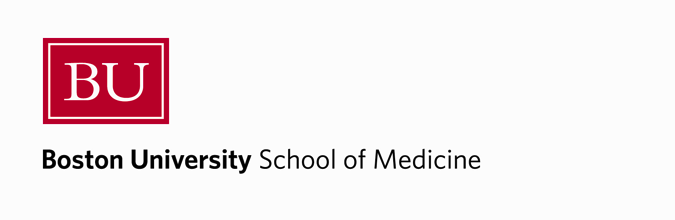 Submit completed form to Program Administrator: Cassandra Kocek (ckocek@bu.edu) and Program Director: Matt Jones (mattj@bu.edu) 